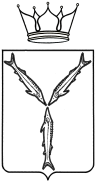 МИНИСТЕРСТВО ТРАНСПОРТА И ДОРОЖНОГО ХОЗЯЙСТВАСАРАТОВСКОЙ ОБЛАСТИП Р И К А Зот _______________ № _______________г. Саратов1. Изменить межмуниципальный маршрут регулярных перевозок междугородного сообщения № 624-1 «Саратов – Маркс» следующим образом:1.1. Установить путь следования транспортных средств по межмуниципальному маршруту регулярных перевозок междугородного сообщения № 624-1 «Саратов – Маркс»:в прямом направлении:- от начального остановочного пункта «Саратов АВ» по 
1-му Ленинскому проезду, улицам Емлютина, Кутякова, Большая Садовая, Тракторная, проспекту 50 лет Октября, улицам Большая Горная, Вознесенская, Большая Горная, далее через автомобильный мост «Саратов – Энгельс» в г. Энгельс по улицам Лесозаводская, Советская, Степная, Полиграфическая, Студенческая, далее по автомобильной дороге 
«Самара - Пугачев - Энгельс - Волгоград» через с. Павловка, с. Приволжское в г. Маркс (по улицам Куйбышева, проспекту Ленина, проспекту 


Строителей) до кассового пункта «Маркс (Проспект Строителей)». От кассового пункта «Маркс (Проспект Строителей)» по проспекту Строителей, улицам Интернациональная, Колхозная, 10-я Линия, Вокзальная до конечного остановочного пункта «Маркс АС»;в обратном направлении:- от конечного остановочного пункта «Маркс АС» по улицам Вокзальная, 10-я Линия, Колхозная, Интернациональная, проспекту Строителей до кассового пункта «Маркс (Проспект Строителей)». От кассового пункта «Маркс (Проспект Строителей)» по проспекту Строителей, проспекту Ленина, улице Куйбышева, далее по автомобильной дороге «Самара - Пугачев - Энгельс - Волгоград» через с. Приволжское, с. Павловка, в г. Энгельс (по улицам Студенческая, Полиграфическая, Тельмана, Максима Горького, Тихая, Трудовая, Лесозаводская) далее через автомобильный мост «Саратов – Энгельс» в г. Саратов (по улицам Соколовая, Танкистов, Большая Горная, Тракторная, Большая Садовая, Московская) до начального остановочного пункта «Саратов АВ».1.2. Установить в пути следования транспортных средств по межмуниципальному маршруту регулярных перевозок междугородного сообщения № 624-1 «Саратов – Маркс» новый остановочный пункт «Маркс (Проспект Строителей) КП».1.3. Переименовать в пути следования транспортных средств по межмуниципальному маршруту регулярных перевозок междугородного сообщения № 624-1 «Саратов – Маркс» остановочный пункт «Энгельс» в остановочный пункт «Энгельс (Колосок)».1.4. Установить максимальное количество транспортных средств, которое допускается использовать для перевозок пассажиров и багажа по маршруту, в количестве  транспортных средств (автобусов) малого класса – 
4 единицы и среднего класса – 1 единица.2. Отделу организации транспортного обслуживания всеми видами пассажирского транспорта, включая такси управления транспорта 
(Лыкину А.Э.) в течение 5 рабочих дней со дня издания настоящего приказа:2.1. Разместить на официальном сайте министерства транспорта и дорожного хозяйства области информацию об изменении межмуниципального маршрута.2.2. Внести изменения в сведения о данном маршруте в реестр межмуниципальных маршрутов регулярных перевозок в Саратовской области.3. Контроль за исполнением настоящего приказа возложить на заместителя министра Козаченко И.А.Министр					                                                         Н.Н. ЧуриковПроект приказа министерства транспорта и дорожного хозяйства «Об изменении межмуниципального маршрута регулярных перевозок пригородного сообщения 
№ 624-1 «Саратов – Маркс». Заключения по результатам независимой антикоррупционной экспертизы принимаются в рабочее время с 12.02.2020 г. по 19.02.2020 г.: на бумажном носителе – по адресу: г. Саратов, 
ул. 1-я Садовая, 104; электронной почтой – на адрес: AkishinSI@saratov.gov.ru; факсом - по номеру: 24-61-36. Телефон для справок по вопросам представления заключений по результатам независимой антикоррупционной экспертизы: 24-61-34.Об изменении межмуниципального маршрута регулярных перевозок междугородного сообщения 
№ 624-1 «Саратов – Маркс»В соответствии со статьей 12 Федерального закона от 13 июля 
2015 года № 220-ФЗ «Об организации регулярных перевозок пассажиров и багажа автомобильным транспортом и городским наземным электрическим транспортом в Российской Федерации и о внесении изменений в отдельные законодательные акты Российской Федерации», статьей 4 Закона Саратовской области от 28 марта 2016 года № 31-ЗСО «Об отдельных вопросах организации регулярных перевозок пассажиров и багажа автомобильным транспортом и городским наземным электрическим транспортом в Саратовской области» и постановлением Правительства Саратовской области от 13 апреля 2017 года № 180-П «О порядке установления, изменения и отмены межмуниципальных маршрутов регулярных перевозок на территории области», ПРИКАЗЫВАЮ: